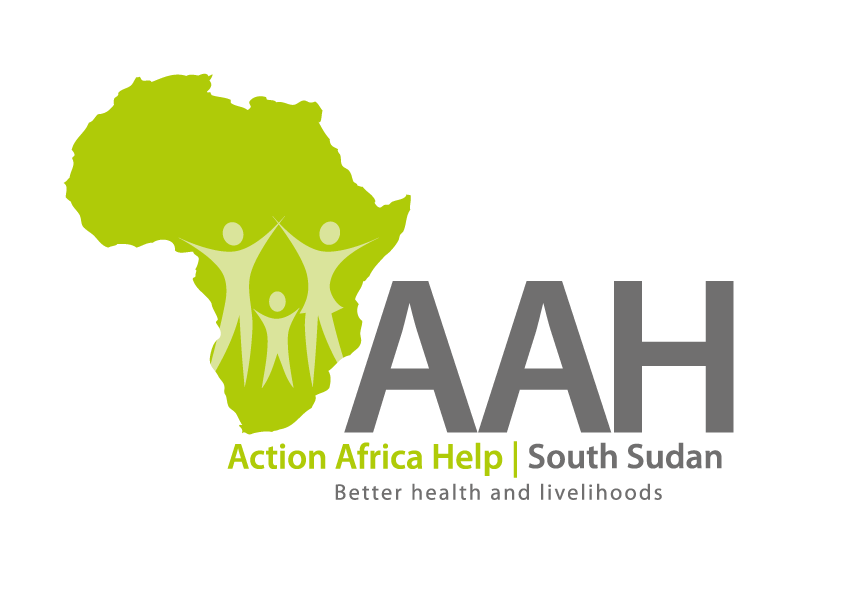 BackgroundAction Africa Help International (AAH-I) is a nongovernmental Organization and nonprofit making operating in South Sudan with a mission to support disadvantaged Communities to sustainably improve their standard of living through Community empowerment approach in partnership with stake holders. AAH-I implements Primary Health Care, Agriculture, Humanitarian aid projects and Capacity Building.The organization is inviting bids from competent and reputable Transport Company to provision of tipper truck for hauling murram. More details on the said tenders can be picked from AAHI/UNHCR Juba Logistics base and JAMJANG AAH/UNHCR log base during working hours (Monday to Friday, 9:00am to 11.30am and 2:00pm to 4.00pm)Deadline for submission of the bids will be on 28th August, 2023 at 12:00pm.INVITATION TO TENDER – HIRE OF TRUCKDescription1.PROVISION OF 30MT TIPPER TRUCK ON HIRE TO HAUL MURRAM FROM PAMIR TO JAMJANG PARIANG ROAD